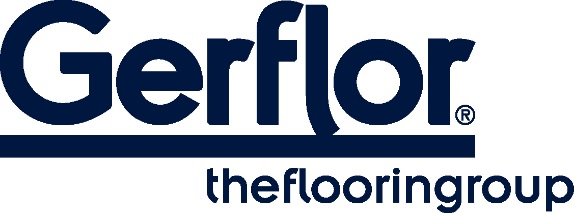 This is an editable document for preparing project specifications for the highlighted        RECREATION Multi-Purpose Flooring in Construction Specification Institute (C.S.I.) format:Contact www.gerflorusa.com or your local Gerflor representative for                                                  other Gerflor specifications.How to use this Guide Specification:This is an “edit-out” document with specification language for several project options.              Select appropriate text based on the project requirements and delete (edit-out) all other text.Specifier notes are shown in blue like this: Editor NotesLocations where language for Project-specific requirements is to be inserted or selected are indicated like this: [insert] or [select text]. Finally, remove Editor Notes and any unused optional text in the final version of the specification document. This document contains trademarks owned by Gerflor including Recreation, Dry-Tex, Isolsport, Gerpur, GerPatch, Gerfix, Gerfix Spray, PUR Protect, Sanosol and Eco-Fit. Gerflor USA, 750 Veteran Parkway, Bolingbrook, IL 60406  USA. Phone: (877) 437-3567.                E-mail: info@gerflorusa.com. Website: www.gerflorusa.com SECTION 096566 - RESILIENT MULTI-PURPOSE/SPORT FLOORINGGENERALSUMMARYSection Includes: Sheet vinyl resilient multi-purpose/sport flooring.ACTION SUBMITTALS Product Data: For each type of product indicated.Manufacturer Certifications:Provide certification that accurately identifies the Original Equipment Manufacturer (OEM) of flooring furnished for this project including manufacturer’s name, address and factory location. Suppliers of Private-Label flooring for this project must identify themselves as such and fully disclose the OEM information listed above. All “manufacturer” requirements in these specifications must be complied with by the OEM, including warranties, certifications, qualifications, product data, test results, environmental requirements, performance data, etc. Provide ISO 9001 certification for the OEM of the specified products.Provide ISO 14001 certification for the OEM of the specified products.Laboratory Test Results:Provide certification of testing per ASTM F2772-11 and the product being furnished complies with the ASTM Indoor Sport Floor Classification specified for this project. Third-party certification required; sales literature is not sufficient. Provide certification of testing per ASTM F970 indicating the BleacherBlok product being furnished is capable of withstanding point loads up to 750 p.s.i. with less than 0.005-inch residual indentationShop Drawings: Showing installation details and locations of borders, patterns, game lines, locations of floor inserts and seams.Samples:Manufacturer's color chart for selection of available colors. Color Chart: Manufacturer's color chart for selection of available colors. Product Samples: Sample of each type, color, and pattern of flooring indicated, Provide samples of same thickness and material specified. Minimum sample size: 6 inches by 8 inches.INFORMATIONAL SUBMITTALSQualification Data:For a qualified resilient flooring Manufacturer.For a qualified resilient flooring Installer.CLOSEOUT SUBMITTALSSubmit three copies of the following:Manufacturer maintenance instructions.Manufacturer material warranty.Installer installation warranty.QUALITY ASSURANCEManufacturer Qualifications:ISO 9001 Certified.ISO 14001 Certified.At least ten years active experience in the manufacture and marketing of indoor resilient multi-purpose flooring.A provider of authorized installer training.Installer Qualifications:At least five years experience in the installation of resilient multi-purpose flooring.Experience on at least five projects of similar size, type and complexity as this project.Employer of workers for this Project who are competent in techniques required by manufacturer for resilient multi-purpose flooring installation indicated.Fire Test Characteristics: As determined by testing identical products according to ASTM E 648, Class 1, by a qualified testing agency acceptable to authorities having jurisdiction.Safety and Performance Properties: Comply with ASTM F 2772-11 Performance Level Class 2 for force reduction, ball bounce, vertical deformation and surface friction. DELIVERY, STORAGE, AND HANDLINGStore flooring and installation materials in protected dry spaces, with ambient temperatures maintained within range recommended by manufacturer, but not less than 55 deg F (13 deg C) nor more than 85 deg F (29 deg C).Store the indoor resilient surfacing rolls in an upright position on a smooth flat surface immediately upon delivery to Project.FIELD CONDITIONSProduct Installation:Maintain temperatures during installation within range recommended by manufacturer, but not less than 65 deg F (18 deg C) in spaces to receive flooring 48 hours prior, during and 48 hours after installation.After installation, maintain temperatures within range recommended by manufacturer, but not less than 55 deg F (13 deg C) or more than 85 deg F (29 deg C).Prohibit traffic during flooring installation and for 48 hours after flooring installation.Install flooring only after other finishing work, including painting and overhead work, has been completed.WARRANTYSpecial Limited Warranty: Manufacturer's standard form in which manufacturer agrees to repair or replace sports flooring that fails within specified warranty period.Material warranty must be direct from the product manufacturer.Material warranties from private label distributors are not valid.Failures include, but are not limited to, the following:Material manufacturing defects.Failure due to substrate moisture exposure up to 100% relative humidity (RH) when tested according to ASTM F2170 Warranty Period: 15 years from date of Substantial Completion.Special Limited Warranty: Installer's standard form in which installer agrees to repair or replace flooring that fails due to poor workmanship or faulty installation within the specified warranty period.Warranty Period: 1 year from date of Substantial Completion.ENVIRONMENT AND INDOOR AIR QUALITYLEED™ Documentation:MR Credits: For products having recycled content, indicate percentage by weight of post-consumer and pre-consumer recycled content.IEQ Credits: For adhesives and flooring, including a statement of VOC content.Indoor Air Quality Certification:Flooring products must be FloorScore® Certified.FloorScore® certification proves compliance with the volatile organic compound emissions criteria of the California Section 01350 standard.FloorScore® certification proves compliance with the testing and product requirements of the California Department of Health Services “Standard Practice for the Testing of Volatile Organic Emissions from Various Sources Using Small-Scale Environmental Chambers.”FloorScore® documentation must include certificate number for specified product.Manufacturer’s certification of factory applied permanent Bacteriostatic and Fungicidal Treatment throughout the flooring material, not only on its surface, designed to improve indoor air quality and reduce asthma and allergy risks associated with bacterial and mold growth. Manufacturer Certification of Environmental Procedures:Original Equipment Manufacturers (OEM) ISO 14001 Certification COORDINATIONCoordinate layout and installation of flooring with other gymnasium equipment.PRODUCTSSHEET VINYL MULTI-PURPOSE FLOORINGBasis-of-Design Manufacture: Subject to compliance with requirements, provide Gerflor RECREATION 60 Multi-purpose flooring installed with Gerflor’s full-spread, high moisture tolerant adhesive.Editor Note: Select one of the following 3 paragraphs to address consideration of additional manufactures: If no substitutions will be accepted:Substitution Limitations:No substitutions. If products from other manufacturers will be considered, insert the manufacture’s name and the product name and/or model number:Other Manufactures: Subject to compliance with all the requirements of this specification, including full-spread adhesive coverage capable of 100% RH slab moisture tolerance, provide products by one of the following:[Insert flooring manufacturer name] : [Insert flooring product name/model]; [Insert high moisture tolerant adhesive nameIf other manufacturers are allowed to submit requests for approval prior to bid:Substitution Limitations:All other manufacturers: Submit formal substitution request prior to bid in accordance with Section 012500 - "Substitution Procedures”.Approval by Architect of other manufacturers does not relieve Contractor of responsibility to provide products which comply with all requirements of this specification including full-spread adhesive coverage and 100 % RH slab moisture tolerance.Product Description: ASTM Class 2 Foam-backed sheet vinyl flooring designed for fully adhered multi-purpose applications.Overall Thickness: Not less than 0.24 inch (6.0 mm).Wear-Layer Thickness: Not less than 0.06 inch (1.5 mm)Backing: closed cell foam with reinforced fiberglass grid.Seaming Method: Heat welded.Adhesive Method:Basis of design: Gerfix 100 high moisture tolerant adhesive applied with full-spread adhesive coverage to the substrate:Complete adhesive coverage to eliminate the possibility of gaps or space between the slab and flooring material where moisture could accumulate and create an environment conducive to mold growth under the flooring. Fully adhered to the concrete slab in all locations eliminating the possibility of waves or wrinkles forming caused by the floor shifting, moving or by rolling loads displacing it.Moisture Resistance: 100 percent relative humidity (RH) when tested according to ASTM F 2170, or 25-pounds moisture vapor emission rate when tested according to ASTM F 1869.Traffic-Surface Texture: Wood visual shall have wood grain embossed texture for a genuine wood appearance and Solid colors to have “pebbled” embossed texture for an attractive appearance.Bacteriostatic and Fungicidal Treatment: Manufacturer’s factory-applied permanent treatment throughout the flooring material which can improve indoor air quality and reduce asthma and allergy risks associated with bacterial and mold growth.Basis-of-Design Product: Gerflor SanosolApplied Finish: Manufacturer's, factory-applied, permanent and UV-cured. No-Wax finish: Published product literature identifying factory applied finish as, “No-Wax-Just clean and rinse”Basis-of-Design Product: PUR Protect.Field-Applied Finishes: None required and not allowed.Roll Size: Roll Width: Rolls to be a minimum width of 59 inches (1.5 m) wide.Roll Length: Wood visual rolls to be a minimum length of 86 feet, 6 inches (26.4 m) to minimize the number of end-seams.Solid color rolls to be a minimum length of 67 feet, 3 inches (20.5 m) to minimize the amount of waste if accent colors are selected for boarders, keys or center circle. Color and Pattern: As selected by Owner from manufacturer's standard colors and patterns.Wood pattern shall accurately simulate the true visual appearance of natural wood strip flooring. Pattern shall replicate random-length stock by simulating non-uniform board lengths.Wood pattern shall not include a dark line simulating edges or ends of individual boards. Surface texture shall simulate realistic wood grain and not be raised or "pebbled" embossing.Performance Criteria:ASTM F 2772-11 Indoor Sport Floor Standard:Provide certification of compliance for the four ASTM F2772 Indoor Sport Floor Standard performance categories:Shock Absorption/Force Reduction:Class C2 (22% to 33%). PassBall Bounce:Minimum 90%: PassSurface effect/Coefficient of Friction:Between 80-110: PassVertical deformation:Maximum 3.5mm: PassSound Insulation: EN ISO 717; 19 dB.Fire Performance: ASTM E 648; Greater than 0.45 W/cm2, Class 1.Surface Maintenance Requirements: No-wax surface requiring only cleaning and rinsing.Slab Moisture Design Tolerance Maximum relative humidity (RH) of 100% when tested according to ASTM F 2170.INDENTATION RESISTANT SYSTEMEditor Note: Location of BleacherBlok should be coordinated on the drawings. Basis-of-Design Product: Gerflor Taraflex BleacherBlok System for increase durability and up to 750 p.s.i. indentation resistance under the bleachers. Location: [Under stacking position only of bleachers] or [Under stacking and extended position of bleachers] or [As indicated on drawings]Performance Criteria: BleacherBlok system capable of withstanding point loads up to 750 p.s.i. per ASTM F970 with less than 0.005-inch residual indentation Description: Taraflex top surface layer over a high-density underlayment capable of withstanding loads imposed by bleachers or other heavy equipment.System:  2.1 mm thick Surface wear layer over a lower layer of dense support underlayment installed at targeted areas in the gym.Top Surface wear layer: Minimum 2.1 mm thick Surface wear layer of identical material, construction, and characteristics as the wear layer of the resilient athletic flooring specified elsewhere in this section.Lower support underlayment: Dense support layer of appropriate thickness to provide up to 750 p.s.i. load protection under bleachers.Overall Thickness:  The combined thickness of the BleacherBlok system will match the total thickness of resilient athletic flooring installed adjacent to the BleacherBlok. Adhesive to substrate: Gerfix 100 Full-spread adhesive with the same 100% RH slab moisture tolerance as the adhesive used for the adjacent sport flooring. Seaming method: Heat weld top Surface wear layer to match adjacent sport flooring.ACCESSORIES Trowelable patching compound for standard slab surface preparation: Latex-modified, hydraulic-cement-based formulation provided by flooring manufacturer.Basis-of-Design Product: GerPatch, Gerflor’s patching compound. Slab moisture tolerance: Same slab moisture tolerance as the adhesive.Adhesives: High moisture tolerant adhesive recommended by athletic flooring manufacturer for substrate and conditions indicated.Basis-of-Design Product: Gerflor Gerfix 100 high-moisture tolerant adhesiveCoverage Type: Full-spread application for 100% coverage.Slab Moisture Tolerance: Up to 100% relative humidity (RH) when tested according to ASTM F 2170Use high-moisture tolerant adhesive that does not require slab moisture and pH testing of the concrete slab.Heat Welding Rod: As supplied by indoor resilient athletic flooring manufacturer. Color shall blend with resilient athletic flooring color.Game-Line and Marker Paint: Complete system including primer, compatible with flooring and recommended by flooring and paint manufacturers.EXECUTIONEXAMINATIONVerify the Following:The area in which the indoor resilient flooring will be installed is dry, weather-tight and in compliance with specified requirements.Permanent heat, lighting and ventilation systems are installed and operable.Other work, including overhead work, that could cause damage, dirt, dust or otherwise interrupt installation has been completed or suspended.No foreign materials or objects are present on the substrate and that it is clean and ready for preparation and installation.The concrete slab surface deviation is no greater than 3/16 inch within 10 feet (3.2 mm within 3 m) when measured according to ASTM E 1155.The concrete slab complies with ACI 302.2R for concrete design including use of a low-permeance vapor barrier directly beneath the concrete subfloor with sealed penetrations.PREPARATIONPrepare substrates according to manufacturer's written recommendations to ensure proper adhesion of resilient flooring system.Concrete Substate: Prepare according to ASTM F710. Verify that substrates are dry and free of sealers, curing compounds and other additives. Remove coatings and other substances that incompatible with adhesives using mechanical methods recommended by manufacturer. Moisture and pH testing of the concrete slab is not required. Use Gerflor’s GerPatch trowelable concrete based patching compound with the same moisture vapor tolerance as the adhesive to fill depressions, holes, cracks, grooves or other irregularities in substrate.Place flooring and installation materials into spaces where they will be installed at least 48 hours before installation. Install flooring materials only after they have reached the same temperature as space where they are to be installed.Sand the surface of the concrete slab. Sweep and then vacuum substrates immediately before installation. After cleaning, examine substrate for moisture, alkaline salts, grit, dust or other contamination. Proceed with installation only after unsatisfactory conditions have been corrected.SHEET MULTI-PURPOSE FLOORING INSTALLATIONGeneral:Comply with resilient flooring manufacturer's installation instructions.Take necessary precautions to minimize noise, odors, dust and inconvenience during installation.Fit flooring neatly and tightly to vertical surfaces, equipment anchors, floor outlets, and other interruptions of floor surface.Extend flooring into toe spaces, door reveals, closets, and similar openings unless otherwise indicated.Lay out flooring as follows:Minimize number of seams and place them inconspicuous areas.Locate seams as shown on approved Shop DrawingsAdhered Flooring: Attach products to substrates using Gerflor’s full-spread adhesive applied to substrate to comply with adhesive and flooring manufacturer instructions.Vinyl Sheet Flooring Seams: Finish seams to produce surfaces flush with adjoining flooring surfaces. Comply with ASTM F 1516. Rout joints and use heat welding rod to permanently and seamlessly fuse sections together.GAME LINES AND LOGOSLay out game lines and logos to comply with rules and diagrams published by National Federation of State High School Association for the sports activities indicated.Mask flooring at game lines and logos, and apply paint of color indicated to produce clean, sharp and distinct edges.CLEANING AND PROTECTIONPerform the following operations after completing resilient flooring installation:Remove marks and blemishes from flooring surfaces.Sweep and then vacuum flooring.Damp-mop flooring to remove soiling.END OF SECTIONProduct NameInstallation method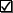 RECREATION 60Full-Spread Installation                                        with Gerfix 100 adhesiveTaraflex BleacherBlokBleacherBlok SV installed                              under bleacher area